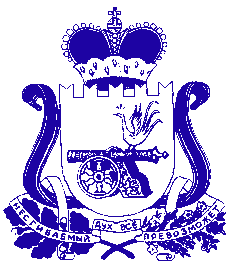 АДМИНИСТРАЦИЯСТОДОЛИЩЕНСКОГО СЕЛЬСКОГО ПОСЕЛЕНИЯ ПОЧИНКОВСКОГО РАЙОНА СМОЛЕНСКОЙ ОБЛАСТИР А С П О Р Я Ж Е Н И Еот  18.04.2022г.                                              № 0041 О   запрете  несанкционированного паласухой   травы   и   сжигания   мусора   натерритории Стодолищенского сельскогопоселения        Починковского     районаСмоленской области     В целях реализации  постановления Правительства Российской Федерации от 16.09.2020 № 1479 «Об утверждении  Правил  противопожарного   режима  в Российской Федерации» и постановления Администрации Смоленской области от 11.04.2022 г. № 223 «О начале пожароопасного сезона 2022 года  на территории Смоленской области», а также в целях предупреждения возникновения пожаров в весенне-летний период 2022 года и своевременной организации их тушения1. Запретить несанкционированные палы сухой травы, сжигание растительных остатков, мусора на территории Стодолищенского сельского поселения Починковского района Смоленской области в  весенне-летний пожароопасный период 2022 года.2. Рекомендовать руководителям предприятий, учреждений и организаций независимо от форм собственности:- организовать профилактическую и агитационно-разъяснительную работу среди населения, сотрудников учреждений, учащихся образовательных организаций по вопросам соблюдения пожарной безопасности в весенне-летний пожароопасный период 2022 года;- обеспечить контроль за выполнением противопожарных мероприятий на подведомственных территориях.3. Руководителям  предприятий, учреждений  и  организаций   независимо  от форм    собственности,   собственникам  жилых   помещений    частного  сек-тора   произвести  очистку   закрепленных  территорий  от  горючих  отходов, мусора,  сухой  растительности.4.Активизировать  работу  по  распространению  плакатов,  листовок, памя-ток  на   противопожарную   тематику,  размещать   и   обновлять  наглядную  агитацию  в  местах   массового  пребывания  людей.5. Контроль за исполнением настоящего постановления оставляю за собой.Глава муниципального образованияСтодолищенского сельского поселения Починковского  района Смоленской области                                      Л.В. Зиновьева